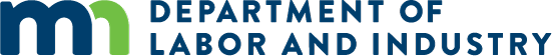 Rehabilitation Review Panel open forum requestEmail this completed form to Mike Hill, at mike.hill@state.mn.us, by end of business June 30, 2023. Any requests received after this time will not be considered for the meeting.Presentations may be limited in time, based on the number of requestors.For meeting information, including open forum requests, visit the Rehabilitation Review Panel webpage at dli.mn.gov/about-department/boards-and-councils/rehabilitation-review-panel.Requestor’s contact informationRequestor’s contact informationRequestor’s contact informationName:Representing or company name:Phone number (with area code):Street or mailing address:Street or mailing address:City, state, ZIP code:Email address:Email address:Email address: